ПРАВИТЕЛЬСТВО ПСКОВСКОЙ ОБЛАСТИПОСТАНОВЛЕНИЕот 24 августа 2022 г. N 114О ПОРЯДКЕ ПРЕДОСТАВЛЕНИЯ СУБСИДИЙ ИЗ ОБЛАСТНОГО БЮДЖЕТАСОЦИАЛЬНО ОРИЕНТИРОВАННЫМ НЕКОММЕРЧЕСКИМ ОРГАНИЗАЦИЯМ,ОКАЗЫВАЮЩИМ УСЛУГИ ПО СОЦИАЛЬНОЙ РЕАБИЛИТАЦИИ ГРАЖДАНАМ,СТРАДАЮЩИМ НАРКОЛОГИЧЕСКИМИ ЗАБОЛЕВАНИЯМИ, В ЦЕЛЯХВОЗМЕЩЕНИЯ ЗАТРАТ НА ПРЕДОСТАВЛЕНИЕ ТАКИХ УСЛУГС ИСПОЛЬЗОВАНИЕМ СЕРТИФИКАТАНа основании статьи 78.1 Бюджетного кодекса Российской Федерации, постановления Правительства Российской Федерации от 18 сентября 2020 г. N 1492 "Об общих требованиях к нормативным правовым актам, муниципальным правовым актам, регулирующим предоставление субсидий, в том числе грантов в форме субсидий, юридическим лицам, индивидуальным предпринимателям, а также физическим лицам - производителям товаров, работ, услуг, и о признании утратившими силу некоторых актов Правительства Российской Федерации и отдельных положений некоторых актов Правительства Российской Федерации", постановления Администрации Псковской области от 28 октября 2013 г. N 503 "Об утверждении Государственной программы Псковской области "Обеспечение общественного порядка и противодействие преступности в Псковской области" Правительство Псковской области постановляет:1. Утвердить прилагаемое Положение о порядке предоставления субсидий из областного бюджета социально ориентированным некоммерческим организациям, оказывающим услуги по социальной реабилитации гражданам, страдающим наркологическими заболеваниями, в целях возмещения затрат на предоставление таких услуг с использованием сертификата.2. Признать утратившими силу:1) постановление Администрации Псковской области от 04 февраля 2015 г. N 45 "О порядке определения объема и предоставления из областного бюджета субсидий некоммерческим организациям, осуществляющим деятельность в сфере социальной реабилитации и ресоциализации, в целях возмещения затрат в связи с предоставлением реабилитационных услуг гражданам, страдающим наркологическими заболеваниями, с использованием сертификата";2) постановление Администрации Псковской области от 10 июля 2017 г. N 297 "О внесении изменений в Положение о порядке определения объема и предоставления из областного бюджета субсидий некоммерческим организациям, осуществляющим деятельность в сфере социальной реабилитации и ресоциализации, в целях возмещения затрат в связи с предоставлением реабилитационных услуг гражданам, страдающим наркологическими заболеваниями, с использованием сертификата".3. Настоящее постановление вступает в силу по истечении десяти дней после дня его официального опубликования.4. Контроль за исполнением настоящего постановления возложить на первого заместителя Губернатора Псковской области Емельянову В.В.Врио Губернатора Псковской областиВ.В.ЕМЕЛЬЯНОВАУтвержденопостановлениемПравительства Псковской областиот 24 августа 2022 г. N 114ПОЛОЖЕНИЕО ПОРЯДКЕ ПРЕДОСТАВЛЕНИЯ СУБСИДИЙ ИЗ ОБЛАСТНОГО БЮДЖЕТАСОЦИАЛЬНО ОРИЕНТИРОВАННЫМ НЕКОММЕРЧЕСКИМ ОРГАНИЗАЦИЯМ,ОКАЗЫВАЮЩИМ УСЛУГИ ПО СОЦИАЛЬНОЙ РЕАБИЛИТАЦИИ ГРАЖДАНАМ,СТРАДАЮЩИМ НАРКОЛОГИЧЕСКИМИ ЗАБОЛЕВАНИЯМИ, В ЦЕЛЯХВОЗМЕЩЕНИЯ ЗАТРАТ НА ПРЕДОСТАВЛЕНИЕ ТАКИХ УСЛУГС ИСПОЛЬЗОВАНИЕМ СЕРТИФИКАТАI. ОБЩИЕ ПОЛОЖЕНИЯ1. Настоящее Положение устанавливает условия, цели и порядок предоставления из областного бюджета субсидий социально ориентированным некоммерческим организациям, оказывающим услуги по социальной реабилитации гражданам, страдающим наркологическими заболеваниями (далее - граждане), в целях возмещения затрат на предоставление таких услуг с использованием сертификата (далее - субсидии) в рамках реализации мероприятия "Введение института сертификатов на оплату услуг по социальной реабилитации путем предоставления субсидий из областного бюджета социально ориентированным некоммерческим организациям, оказывающим услуги по социальной реабилитации гражданам, страдающим наркологическими заболеваниями, в целях возмещения затрат на предоставление таких услуг с использованием сертификата" основного мероприятия 4.4 "Совершенствование деятельности в сферах раннего выявления, консультирования, лечения, медико-психологической и социально-трудовой реабилитации наркозависимых" подпрограммы "Комплексные меры противодействия злоупотреблению наркотиками и их незаконному обороту в Псковской области" Государственной программы Псковской области "Обеспечение общественного порядка и противодействие преступности в Псковской области", утвержденной постановлением Администрации Псковской области от 28 октября 2013 г. N 503 (далее - Подпрограмма).2. Понятия, используемые для целей настоящего Положения:1) социально ориентированные некоммерческие организации - некоммерческие организации, созданные в предусмотренных Федеральным законом от 12 января 1996 г. N 7-ФЗ "О некоммерческих организациях" формах (за исключением государственных корпораций, государственных компаний, общественных объединений, являющихся политическими партиями) и осуществляющие деятельность, направленную на решение социальных проблем, развитие гражданского общества в Российской Федерации, а также виды деятельности, предусмотренные статьей 4 Закона Псковской области от 02 марта 2012 г. N 1136-ОЗ "О государственной поддержке социально ориентированных некоммерческих организаций на территории Псковской области" (далее - организации);2) услуги по социальной реабилитации - услуги, направленные на повышение уровня функциональных способностей граждан, злоупотреблявших психоактивными веществами в быту и социуме, восстановление их личных качеств, восстановление разрушенных или утраченных ими общественных связей и отношений вследствие нарушения здоровья, вызванного употреблением наркотиков, психоактивных веществ, и включающие в себя:а) услуги по социально-средовой реабилитации;б) услуги по социально-педагогической реабилитации и воспитанию;в) услуги по социально-психологической реабилитации;г) услуги по социокультурной реабилитации;д) услуги по физической реабилитации;е) услуги по ресоциализации и социальной реадаптации;ж) услуги по созданию оптимальной социально-реабилитационной среды и условий проживания в реабилитационных социальных учреждениях;3) конфликт интересов - ситуация, при которой личная заинтересованность (прямая или косвенная) члена конкурсной комиссии по предоставлению субсидий социально ориентированным некоммерческим организациям, оказывающим услуги по социальной реабилитации гражданам, в целях возмещения затрат на предоставление таких услуг с использованием сертификата (далее - Комиссия) влияет или может повлиять на надлежащее, объективное и беспристрастное исполнение им обязанностей члена Комиссии;4) личная заинтересованность члена Комиссии - возможность получения доходов в виде денег, иного имущества, в том числе имущественных прав, услуг имущественного характера, результатов выполненных работ или каких-либо выгод (преимуществ) членом Комиссии и (или) состоящими с ним в близком родстве или свойстве лицами (родителями, супругами, детьми, братьями, сестрами, а также братьями, сестрами, родителями, детьми супругов и супругами детей), гражданами или организациями, с которыми член Комиссии и (или) лица, состоящие с ним в близком родстве или свойстве, связаны имущественными, корпоративными или иными близкими отношениями.3. Субсидии предоставляются в целях возмещения части затрат организациям, оказывающим услуги по социальной реабилитации гражданам в течение не менее 90 и не более 150 дней, на основании представленных организацией документов, подтверждающих такие затраты.4. Главным распорядителем средств областного бюджета, осуществляющим предоставление субсидий, является Комитет по социальной защите Псковской области (далее - Комитет).5. Субсидии предоставляются в пределах средств областного бюджета, предусмотренных законом Псковской области об областном бюджете на соответствующий финансовый год и плановый период на реализацию мероприятия Подпрограммы, и лимитов бюджетных обязательств, доведенных в установленном порядке до Комитета на предоставление субсидий.6. Получатели субсидий определяются в результате отбора, проводимого на конкурсной основе (далее - Конкурс).7. Сведения о субсидиях размещаются на едином портале бюджетной системы Российской Федерации в информационно-телекоммуникационной сети "Интернет" (далее соответственно - единый портал, сеть "Интернет") не позднее пятнадцатого рабочего дня, следующего за днем принятия закона Псковской области об областном бюджете на соответствующий финансовый год и плановый период (закона Псковской области о внесении изменений в закон Псковской области об областном бюджете на соответствующий финансовый год и на плановый период).(в ред. постановления Правительства Псковской области от 14.07.2023 N 298)II. ПОРЯДОК ПРОВЕДЕНИЯ КОНКУРСА8. Получатели субсидии определяются Комиссией, созданной Комитетом, исходя из наилучших предложенных условий достижения результата предоставления субсидии и характеристик (показателей, необходимых для достижения результата предоставления субсидии) (далее также - характеристики), указанных в пункте 58 настоящего Положения, в целях которых предоставляется субсидия.(в ред. постановления Правительства Псковской области от 14.07.2023 N 298)9. Конкурс проводится не реже одного раза в год на основании приказа Комитета о проведении Конкурса. Приказ Комитета о проведении Конкурса должен содержать:1) максимальный размер субсидии;2) срок подачи заявок на участие в Конкурсе;3) срок подведения итогов Конкурса.10. На основании приказа Комитета, указанного в пункте 9 настоящего Положения, Комитет размещает на своем официальном сайте в сети "Интернет" по адресу: https://social.pskov.ru/ (далее - официальный сайт Комитета) объявление о проведении Конкурса не позднее чем за 30 календарных дней до окончания срока приема заявок на участие в Конкурсе, указанного в объявлении.11. Объявление о проведении Конкурса должно содержать следующие сведения:1) сроки проведения Конкурса;2) дата начала подачи или окончания приема заявок на участие в Конкурсе, которая не может быть ранее 30-го календарного дня, следующего за днем размещения объявления о проведении Конкурса;(в ред. постановления Правительства Псковской области от 14.07.2023 N 298)3) утратил силу. - Постановление Правительства Псковской области от 14.07.2023 N 298;4) наименование, место нахождения, почтовый адрес, адрес электронной почты Комитета;5) результат предоставления субсидии в соответствии с пунктом 58 настоящего Положения;6) требования к участникам Конкурса в соответствии с пунктом 12 настоящего Положения и перечень документов, представляемых участниками Конкурса для подтверждения их соответствия указанным требованиям;7) порядок подачи заявок участниками Конкурса и требований, предъявляемых к форме и содержанию заявок, подаваемых участниками Конкурса, в соответствии с пунктами 13 - 15 настоящего Положения;8) порядок отзыва заявок на участие в Конкурсе участников Конкурса, порядок возврата заявок, определяющий в том числе основания для возврата заявок в соответствии с пунктом 19 настоящего Положения, порядок внесения изменений в заявки участников Конкурса в соответствии с пунктом 20 настоящего Положения;9) правила рассмотрения и оценки заявок участников Конкурса в соответствии с пунктами 21 - 43 настоящего Положения;10) порядок предоставления участникам Конкурса разъяснений положений объявления о проведении Конкурса, даты начала и окончания срока такого предоставления;11) срок, в течение которого победитель Конкурса должен подписать соглашение о предоставлении из областного бюджета субсидии некоммерческой организации (далее - Соглашение), в соответствии с пунктом 47 настоящего Положения;12) условие признания победителя Конкурса уклонившимся от заключения Соглашения в соответствии с пунктом 48 настоящего Положения;13) дата размещения результатов Конкурса на официальном сайте Комитета, которая не может быть позднее 14-го календарного дня, следующего за днем определения победителя Конкурса;14) максимальный размер предоставляемых субсидий.12. Требования, которым должна соответствовать организация по состоянию на дату не ранее чем за тридцать календарных дней до дня подачи заявки на участие в Конкурсе:(в ред. постановления Правительства Псковской области от 14.07.2023 N 298)1) у организации отсутствует неисполненная обязанность по уплате налогов, сборов, страховых взносов, пеней, штрафов, процентов, подлежащих уплате в соответствии с законодательством Российской Федерации о налогах и сборах;(в ред. постановления Правительства Псковской области от 14.07.2023 N 298)2) у организации отсутствует просроченная задолженность по возврату в областной бюджет субсидий, бюджетных инвестиций, предоставленных в том числе в соответствии с иными правовыми актами, а также иная просроченная (неурегулированная) задолженность по денежным обязательствам перед Псковской областью;(пп. 2 в ред. постановления Правительства Псковской области от 14.07.2023 N 298)3) организация не получает средства из областного бюджета в соответствии с иными нормативными правовыми актами Псковской области на цели, указанные в пункте 3 настоящего Положения;4) организация не находится в процессе реорганизации (за исключением реорганизации в форме присоединения к организации другого юридического лица), ликвидации, в отношении нее не введена процедура банкротства, деятельность организации не приостановлена в порядке, предусмотренном законодательством Российской Федерации;5) организация не является иностранным юридическим лицом, в том числе местом регистрации организации не является государство или территория, включенные в утверждаемый Министерством финансов Российской Федерации перечень государств и территорий, используемых для промежуточного (офшорного) владения активами в Российской Федерации (далее - офшорные компании), а также российским юридическим лицом, в уставном (складочном) капитале которого доля прямого или косвенного (через третьих лиц) участия офшорных компаний в совокупности превышает 25 процентов. При расчете доли участия офшорных компаний в капитале российских юридических лиц не учитывается прямое и (или) косвенное участие офшорных компаний в капитале публичных акционерных обществ (в том числе со статусом международной компании), акции которых обращаются на организованных торгах в Российской Федерации, а также косвенное участие таких офшорных компаний в капитале других российских юридических лиц, реализованное через участие в капитале указанных публичных акционерных обществ;(пп. 5 в ред. постановления Правительства Псковской области от 14.07.2023 N 298)6) наличие у организации расчетного или корреспондентского счета, открытого организацией в учреждении Центрального банка Российской Федерации или кредитной организации, на который в соответствии с бюджетным законодательством Российской Федерации подлежит перечислению субсидия (далее - счет получателя субсидии);7) организация, в том числе ее филиалы, представительства, обособленные структурные подразделения, осуществляет деятельность на территории Псковской области;8) утратил силу. - Постановление Правительства Псковской области от 14.07.2023 N 298;9) наличие у организации на праве собственности или аренды либо ином вещном праве объекта недвижимого имущества (здания и (или) помещения), расположенного на территории Псковской области, в котором организацией предоставляются услуги по социальной реабилитации граждан;10) организация не находится в перечне организаций, в отношении которых имеются сведения об их причастности к экстремистской деятельности или терроризму, либо в перечне организаций, в отношении которых имеются сведения об их причастности к распространению оружия массового уничтожения;11) в реестре дисквалифицированных лиц отсутствуют сведения о дисквалифицированных руководителе, членах коллегиального исполнительного органа, лице, исполняющем функции единоличного исполнительного органа, или главном бухгалтере организации.13. Для участия в конкурсе организация представляет в Комитет заявку на участие в Конкурсе, составленную по форме, утвержденной приказом Комитета (далее - Заявка), в срок, указанный в объявлении о проведении Конкурса.14. Заявка должна содержать согласие участника Конкурса на публикацию (размещение) в сети "Интернет" информации об участнике конкурса, о подаваемой участником конкурса заявке, иной информации об участнике конкурса, связанной с Конкурсом, а также согласие на обработку персональных данных.15. К Заявке прилагаются следующие документы:1) копии документов, подтверждающих полномочия руководителя и главного бухгалтера организации;2) копия документа, подтверждающего полномочия лица действовать от имени участника Конкурса, - в случае если заявка подается через представителя;3) копия устава организации, прошитая, заверенная подписью руководителя организации и печатью организации (при наличии печати);4) выписка из Единого государственного реестра юридических лиц (в случае непредставления данного документа Комитет получает сведения о юридическом лице, размещенные в Едином государственном реестре юридических лиц на официальном сайте Федеральной налоговой службы в сети "Интернет", самостоятельно);5) справки, подписанные руководителем организации, подтверждающие соответствие организации требованиям, указанным в подпунктах 2 - 5, 7, 10 пункта 12 настоящего Положения;(в ред. постановления Правительства Псковской области от 14.07.2023 N 298)6) справка налогового органа об отсутствии у организации неисполненной обязанности по уплате налогов, сборов, страховых взносов, пеней, штрафов, процентов, подлежащих уплате в соответствии с законодательством Российской Федерации о налогах и сборах, по состоянию на дату не ранее чем за тридцать календарных дней до дня подачи заявки на участие в Конкурсе (в случае непредставления указанного документа Комитет запрашивает его самостоятельно);(в ред. постановления Правительства Псковской области от 14.07.2023 N 298)7) справка из учреждения Центрального банка Российской Федерации или кредитной организации, содержащая сведения о расчетном или корреспондентском счете получателя субсидии;8) копии правоустанавливающих документов, подтверждающих наличие у организации на праве собственности или аренды либо ином вещном праве объекта недвижимого имущества (здания и (или) помещения), права на которые не зарегистрированы в Едином государственном реестре недвижимости (в случае если такие права зарегистрированы в указанном реестре - сведения об этих объектах недвижимости Комитет запрашивает самостоятельно);9) справка об отсутствии в реестре дисквалифицированных лиц сведений о дисквалифицированных руководителе, членах коллегиального исполнительного органа, лице, исполняющем функции единоличного исполнительного органа, или главном бухгалтере организации по форме, утвержденной приказом Федеральной налоговой службы от 31 декабря 2014 г. N НД-7-14/700@ "Об утверждении порядка предоставления сведений, содержащихся в реестре дисквалифицированных лиц, форм выписки из реестра дисквалифицированных лиц и справки об отсутствии запрашиваемой информации" (в случае непредставления указанного документа Комитет запрашивает его самостоятельно).16. Заявка и документы, указанные в пункте 15 настоящего Положения, подаются организацией непосредственно в Комитет или направляются заказным почтовым отправлением с уведомлением о вручении в срок, указанный в объявлении о проведении Конкурса, в форме документа на бумажном носителе в прошитом (сброшюрованном) виде.17. Организация вправе подать на Конкурс не более одной Заявки.18. В случае непоступления в Комитет ни одной Заявки Конкурс признается несостоявшимся.19. Заявка и документы, указанные в пункте 15 настоящего Положения, могут быть отозваны организацией до окончания срока подачи Заявок на Конкурс путем направления в Комитет соответствующего обращения. Отозванные Заявки и прилагаемые к ним документы не учитываются при определении количества Заявок, представленных на участие в Конкурсе.Заявка считается отозванной со дня получения Комитетом обращения, указанного в абзаце первом настоящего пункта.Отозванные заявки хранятся в Комитете и возвращаются организации в день ее обращения в Комитет на основании письменного заявления.20. В Заявку и документы, указанные в пункте 15 настоящего Положения, могут быть внесены изменения не позднее чем за пять рабочих дней до окончания срока подачи Заявок на Конкурс путем направления в Комитет соответствующего обращения.Заявка считается измененной со дня получения Комитетом обращения, указанного в абзаце первом настоящего пункта.21. Комитет:1) не позднее первого рабочего дня, следующего за днем поступления документов, указанных в пунктах 13, 15 настоящего Положения, регистрирует их в порядке, установленном для регистрации входящей корреспонденции, с указанием даты и времени поступления указанных документов;2) в течение одного рабочего дня со дня регистрации документов, указанных в пунктах 13, 15 настоящего Положения, в порядке межведомственного информационного взаимодействия запрашивает:а) в территориальном органе Федеральной налоговой службы - справку об исполнении налогоплательщиком (плательщиком сбора, плательщиком страховых взносов, налоговым агентом) обязанности по уплате налогов, сборов, страховых взносов, пеней, штрафов, процентов, а также получает сведения об организации, размещенные в Едином государственном реестре юридических лиц на официальном сайте Федеральной налоговой службы в сети "Интернет";б) в территориальном органе федерального органа исполнительной власти, осуществляющем государственную регистрацию прав на недвижимое имущество (в случае, указанном в подпункте 8 пункта 15 настоящего Положения), - выписку из Единого государственного реестра недвижимости.(п. 21 в ред. постановления Правительства Псковской области от 14.07.2023 N 298)22. Конкурс проводит Комиссия, состав которой в количестве не менее 5 человек формируется из числа представителей Комитета и членов общественного совета при Комитете, утверждается приказом Комитета и состоит из председателя Комиссии, заместителя председателя Комиссии, членов Комиссии и секретаря Комиссии.23. Член Комиссии, имеющий личную заинтересованность члена Комиссии, которая может привести к конфликту интересов при исполнении обязанностей члена Комиссии, обязан представить председателю Комиссии заявление о наличии личной заинтересованности на заседании Комиссии.24. Решение об отводе члена Комиссии, имеющего личную заинтересованность члена Комиссии (далее - решение об отводе), принимается на заседании Комиссии и указывается в протоколе заседания Комиссии.Член Комиссии, в отношении которого принято решение об отводе, не принимает участие в заседании Комиссии.25. Заседание Комиссии считается правомочным, если в его работе приняли участие более половины членов Комиссии.26. Заседание Комиссии проводит председатель Комиссии, а в отсутствие председателя Комиссии - заместитель председателя Комиссии.27. Организационное обеспечение работы Комиссии осуществляет секретарь Комиссии. Секретарь Комиссии не имеет права голоса, не участвует в оценке поступивших Заявок и в голосовании при принятии Комиссией решений.28. Комитет в течение десяти рабочих дней со дня поступления документов, указанных в подпункте 2 пункта 21 настоящего Положения, осуществляет проверку на соответствие требованиям, установленным пунктами 12 - 17 настоящего Положения, и достоверности представленной организацией информации.(п. 28 в ред. постановления Правительства Псковской области от 14.07.2023 N 298)29. Результаты проверки, проведенной в соответствии с пунктом 28 настоящего Положения, рассматриваются на заседании Комиссии, проводимом не позднее тридцати рабочих дней со дня окончания срока подачи Заявок, по итогам которого Комиссия:1) в случае отсутствия оснований для отклонения Заявки, указанных в пункте 30 настоящего Положения, - принимает решение о допуске организации к участию в Конкурсе и о признании ее участником Конкурса;2) в случае наличия оснований для отклонения Заявки, указанных в пункте 30 настоящего Положения, - принимает решение об отклонении Заявки и отказе в допуске организации к участию в Конкурсе.30. Основаниями для принятия решения об отклонении Заявки и отказе в допуске организации к участию в Конкурсе являются:1) несоответствие организации требованиям, установленным в пункте 12 настоящего Положения;2) несоответствие представленных организацией Заявки и прилагаемых к ней документов требованиям к Заявке, установленным в объявлении о проведении Конкурса;3) недостоверность представленной организацией информации, в том числе информации о месте нахождения и адресе юридического лица;4) подача организацией Заявки после даты и (или) времени, определенных для подачи Заявок.31. Решения Комиссии, указанные в пункте 29 настоящего Положения, оформляются протоколом, который подписывается председательствующим на заседании Комиссии, в течение двух рабочих дней со дня принятия таких решений.32. Протокол, указанный в пункте 31 настоящего Положения, должен содержать:1) дату, время и место проведения рассмотрения Заявок;2) информацию об организациях, которые допущены к участию в Конкурсе;3) информацию об организациях, которым было отказано в допуске к участию в Конкурсе, с указанием оснований отклонения Заявок в соответствии с пунктом 30 настоящего Положения.33. Комитет в течение двух рабочих дней со дня подписания протокола, указанного в пункте 31 настоящего Положения:1) размещает протокол на официальном сайте Комитета;2) направляет организациям, в отношении которых принято решение об отклонении Заявки и отказе в допуске организации к участию в Конкурсе, уведомления об отказе в допуске организации к участию в Конкурсе с указанием оснований для отказа;3) направляет организациям, в отношении которых принято решение о допуске к участию в Конкурсе, уведомление о допуске организаций к участию в Конкурсе.34. Комиссия в течение пяти рабочих дней со дня подписания протокола, указанного в пункте 31 настоящего Положения, оценивает Заявки и документы организаций, допущенных к участию в Конкурсе (далее - оценка Заявок), в соответствии с пунктом 35 настоящего Положения и принимает решение об определении победителя конкурса.35. Оценка Заявок осуществляется членами Комиссии с применением балльной системы на основе критериев отбора, указанных в приложении N 1 к настоящему Положению.36. Каждый член Комиссии заполняет оценочную ведомость по форме согласно приложению N 2 к настоящему Положению, проставляя баллы по каждой Заявке.Все заполненные членами Комиссии оценочные ведомости сдаются секретарю Комиссии.37. Секретарь Комиссии рассчитывает средний балл по каждой Заявке. Для расчета среднего балла Заявки сумма общих баллов, выставленных членами Комиссии, делится на число членов Комиссии, участвовавших в оценке Заявки.38. Секретарь Комиссии формирует рейтинг Заявок, содержащий средний балл каждой Заявки.Первой в рейтинге Заявок указывается Заявка, набравшая наибольший средний балл, которой присваивается первый порядковый номер. Далее в рейтинге Заявок в порядке убывания указываются Заявки, набравшие средний балл меньше чем у предшествующей Заявки, с присвоением соответствующих порядковых номеров.39. Победителем Конкурса признается участник Конкурса, Заявке которого присвоен первый порядковый номер.40. В случае получения двумя и более Заявками одинакового количества средних баллов победителем Конкурса признаются все участники Конкурса, получившие наивысший балл.41. Решение об определении победителя Конкурса, указанное в пункте 34 настоящего Положения, принимается Комиссией в день заседания Комиссии и оформляется протоколом оценки Заявок, который подписывается председательствующим на заседании Комиссии и секретарем Комиссии.42. Протокол оценки Заявок, указанный в пункте 41 настоящего Положения, должен содержать следующую информацию:1) дату, время и место оценки Заявок участников Конкурса;2) информацию об организациях, Заявки которых были рассмотрены;3) последовательность оценки Заявок участников Конкурса, присвоенные Заявкам участников Конкурса значения по каждому из критериев отбора и порядковые номера;4) наименование организаций, с которыми будут заключаться Соглашения, и размер предоставляемых им субсидий.43. Протокол оценки заявок, указанный в пункте 41 настоящего Положения, в течение пяти календарных дней со дня проведения заседания Комиссии, на котором были определены победители Конкурса, размещается Комитетом на официальном сайте Комитета.III. УСЛОВИЯ И ПОРЯДОК ПРЕДОСТАВЛЕНИЯ СУБСИДИИ44. Комитет на основании протокола, указанного в пункте 42 настоящего Положения, в течение пяти календарных дней со дня проведения заседания Комиссии, на котором были определены победители Конкурса:1) принимает решение о заключении Соглашения - в случае соответствия представленных организацией документов требованиям настоящего Положения и достоверности представленной организацией информации;2) отказывает в предоставлении субсидии и направляет организации уведомление об отказе в предоставлении субсидии с указанием причин отказа - в случае несоответствия представленных организацией документов требованиям настоящего Положения или непредставления (представления не в полном объеме) указанных документов и (или) установления факта недостоверности представленной организацией информации;3) размещает протокол, указанный в пункте 41 настоящего Положения, на официальном сайте Комитета.45. Решение о заключении Соглашения на предоставление субсидии, указанное в подпункте 1 пункта 44 настоящего Положения, принимается Комитетом в форме приказа Комитета с указанием организации (организаций) - победителя Конкурса (далее - победитель Конкурса) и размера предоставляемой субсидии.В случае если организации отказано в предоставлении субсидии в соответствии с подпунктом 2 пункта 44 настоящего Положения, победителем Конкурса признается организация, Заявка которой получила в порядке убывания следующий за победителем Конкурса порядковый номер, при этом сумма заявки, указанной организацией, не должна превышать сумму лимитов бюджетных обязательств, доведенных в установленном порядке до Комитета на предоставление субсидии.46. В случае если победителем в Конкурсе признается больше одной организации, то сумма лимитов бюджетных обязательств, доведенных в установленном порядке до Комитета на предоставление субсидий, распределяется в равных долях на всех победителей Конкурса и Соглашения заключаются со всеми победителями Конкурса.47. В течение пяти рабочих дней со дня принятия приказа Комитета о заключении Соглашения, указанного в абзаце первом пункта 45 настоящего Положения, Комитет заключает с победителем (победителями) Конкурса Соглашение по форме, утвержденной приказом Комитета по финансам Псковской области.48. Неподписание победителем Конкурса Соглашения в течение срока, указанного в пункте 47 настоящего Положения, расценивается как уклонение данного победителя Конкурса от заключения Соглашения.В случае, указанном в абзаце первом настоящего пункта, право получения субсидии переходит к организации, Заявка которой получила в порядке убывания следующий за победителем Конкурса порядковый номер.49. Обязательными условиями предоставления субсидии, включаемыми в Соглашение, являются:1) согласие получателя субсидии на осуществление Комитетом проверки соблюдения получателем субсидии порядка и условий предоставления субсидии, в том числе в части достижения результатов предоставления субсидии, а также проверки органами государственного финансового контроля соблюдения организациями порядка и условий предоставления субсидии в соответствии со статьями 268.1 и 269.2 Бюджетного кодекса Российской Федерации;2) условие о согласовании Комитетом и получателем субсидии новых условий Соглашения или о расторжении Соглашения при недостижении согласия по новым условиям Соглашения в случае уменьшения Комитету как получателю бюджетных средств ранее доведенных лимитов бюджетных обязательств на предоставление субсидии на соответствующий финансовый год и плановый период, приводящего к невозможности предоставления субсидии в размере, определенном в Соглашении;3) значение результата предоставления субсидии с указанием точной даты завершения и конечного значения результата предоставления субсидии (конкретной количественной характеристики итогов) и значения характеристики, необходимой для достижения результата предоставления субсидии.(пп. 3 в ред. постановления Правительства Псковской области от 14.07.2023 N 298)50. Дополнительные соглашения к Соглашению, предусматривающие внесение в него изменений или его расторжение, заключаются Комитетом с получателем субсидии по форме, утвержденной приказом Комитета по финансам Псковской области.51. Размер субсидии определяется Комитетом исходя из фактически оказанных организацией услуг по социальной реабилитации из расчета за один день предоставления услуг - 1000 рублей, но не более 150000 рублей по одному сертификату на оплату услуг по социальной реабилитации.52. Для получения субсидий организации, заключившие Соглашения, представляют ежемесячно не позднее пятого числа месяца, следующего за отчетным, в Комитет заявление о возмещении фактически понесенных затрат на цели, предусмотренные пунктом 3 настоящего Положения, а также подписанные уполномоченным должностным лицом получателя субсидии с заверенными печатью копиями следующих документов, подтверждающих указанные затраты:1) список граждан, получивших в организации услуги по социальной реабилитации с использованием сертификатов на оплату таких услуг;2) акт сдачи-приемки оказанных услуг по социальной реабилитации гражданам, получившим услуги с использованием сертификата на оплату таких услуг, по форме, утвержденной приказом Комитета;3) копию договора с гражданином об оказании услуг по социальной реабилитации с использованием сертификата на оплату таких услуг.53. Комитет в течение трех рабочих дней со дня получения документов, указанных в пункте 52 настоящего Положения, проверяет их на соответствие требованиям, установленным настоящим Положением, и:1) в случае соответствия представленных получателем субсидий документов требованиям, установленным настоящим Положением, принимает решение о возмещении организации фактически понесенных затрат в виде субсидии;2) в случае несоответствия представленных получателем субсидий документов требованиям, установленным настоящим Положением, или непредставления (представления не в полном объеме) указанных документов либо установления факта недостоверности представленной получателем субсидии информации - направляет получателю субсидии письменное уведомление об отказе в перечислении субсидии с указанием причин отказа и срока для повторного обращения с документами, указанными в пункте 52 настоящего Положения.Рассмотрение документов, указанных в пункте 52 настоящего Положения, направленных после устранения замечаний, осуществляется Комитетом в порядке, установленном настоящим пунктом.54. В случае принятия решения о возмещении организации фактически понесенных затрат в виде субсидии Комитет в течение трех рабочих дней направляет заявку на финансирование для предоставления субсидии в Комитет по финансам Псковской области.55. Комитет по финансам Псковской области в течение двух рабочих дней со дня поступления заявки на финансирование для предоставления субсидии перечисляет денежные средства для выплаты субсидии на лицевой счет Комитета, открытый в Управлении Федерального казначейства по Псковской области.56. Комитет в течение двух рабочих дней со дня поступления денежных средств для предоставления субсидии на лицевой счет Комитета осуществляет перечисление субсидии на счет получателя субсидии.57. Субсидии имеют целевой характер и могут быть использованы организацией в целях, указанных в пункте 3 настоящего Положения.58. Достигнутым результатом предоставления субсидии является предоставление организацией услуг по социальной реабилитации.Характеристикой (показателем, необходимым для достижения результата предоставления субсидии) является количество граждан, получивших услуги по социальной реабилитации.(п. 58 в ред. постановления Правительства Псковской области от 14.07.2023 N 298)IV. ТРЕБОВАНИЯ К ОТЧЕТНОСТИ59. Получатели субсидии ежеквартально в срок не позднее 15 числа месяца, следующего за отчетным кварталом, представляют в Комитет отчет о достижении значений результата предоставления субсидии и характеристик по форме, установленной Соглашением.(в ред. постановления Правительства Псковской области от 14.07.2023 N 298)60. Комитет вправе в Соглашении устанавливать сроки и формы предоставления получателем субсидии дополнительной отчетности.V. ОСУЩЕСТВЛЕНИЕ КОНТРОЛЯ (МОНИТОРИНГА) ЗА СОБЛЮДЕНИЕМУСЛОВИЙ И ПОРЯДКА ПРЕДОСТАВЛЕНИЯ СУБСИДИЙ И ОТВЕТСТВЕННОСТЬЗА ИХ НАРУШЕНИЕ61. Комитет осуществляет проверку соблюдения получателем субсидий порядка и условий предоставления субсидий, в том числе в части достижения результата предоставления субсидий, а органы государственного финансового контроля осуществляют проверку в соответствии со статьями 268.1 и 269.2 Бюджетного кодекса Российской Федерации.61.1. Комитет проводит мониторинг достижения результата предоставления субсидии исходя из достижения значений результата предоставления субсидии, определенных Соглашением, и событий, отражающих факт завершения соответствующего мероприятия по получению результата предоставления субсидии (контрольная точка), в порядке и по формам, которые установлены Министерством финансов Российской Федерации.(п. 61.1 введен постановлением Правительства Псковской области от 14.07.2023 N 298)62. Получатели субсидий несут ответственность в соответствии с законодательством Российской Федерации за достоверность представляемой информации и соблюдение условий, предусмотренных настоящим Положением и Соглашением.63. В случае нарушения получателем субсидии условий и порядка предоставления субсидий, установленных настоящим Положением, выявленного в том числе по фактам проверок, проведенных Комитетом и органом государственного финансового контроля, получатель субсидии возвращает субсидию в полном объеме в областной бюджет.64. Утратил силу. - Постановление Правительства Псковской области от 14.07.2023 N 298.65. Получатель субсидии в течение десяти рабочих дней со дня получения письменного уведомления о необходимости возврата средств субсидии обязан возвратить полученные средства субсидии в областной бюджет.66. В случае если в установленный пунктом 65 настоящего Положения срок получатель субсидии не осуществил возврат субсидии или отказался от ее возврата, Комитет либо орган государственного финансового контроля, выявивший факты, являющиеся основанием для возврата субсидии, принимает меры по возврату субсидии в судебном порядке в соответствии с законодательством Российской Федерации.Приложение N 1к Положениюо порядке предоставления субсидий изобластного бюджета социально ориентированнымнекоммерческим организациям, оказывающим услугипо социальной реабилитации гражданам, страдающимнаркологическими заболеваниями, в целях возмещениязатрат на предоставление таких услугс использованием сертификатаКРИТЕРИИотбораПриложение N 2к Положениюо порядке предоставления субсидий изобластного бюджета социально ориентированнымнекоммерческим организациям, оказывающим услугипо социальной реабилитации гражданам, страдающимнаркологическими заболеваниями, в целях возмещениязатрат на предоставление таких услугс использованием сертификатаОЦЕНОЧНАЯ ВЕДОМОСТЬчлена конкурсной комиссии по предоставлению субсидийиз областного бюджета социально ориентированнымнекоммерческим организациям, оказывающим услугипо социальной реабилитации гражданам, страдающимнаркологическими заболеваниями, в целях возмещения затратна предоставление таких услуг с использованием сертификата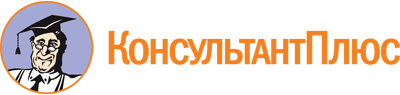 Постановление Правительства Псковской области от 24.08.2022 N 114
(ред. от 14.07.2023)
"О порядке предоставления субсидий из областного бюджета социально ориентированным некоммерческим организациям, оказывающим услуги по социальной реабилитации гражданам, страдающим наркологическими заболеваниями, в целях возмещения затрат на предоставление таких услуг с использованием сертификата"
(вместе с "Положением о порядке предоставления субсидий из областного бюджета социально ориентированным некоммерческим организациям, оказывающим услуги по социальной реабилитации гражданам, страдающим наркологическими заболеваниями, в целях возмещения затрат на предоставление таких услуг с использованием сертификата")Документ предоставлен КонсультантПлюс

www.consultant.ru

Дата сохранения: 27.11.2023
 Список изменяющих документов(в ред. постановления Правительства Псковской областиот 14.07.2023 N 298)Список изменяющих документов(в ред. постановления Правительства Псковской областиот 14.07.2023 N 298)N п/пНаименование критерияХарактеристика критерияОценка критерия в баллах1Осуществление организацией на территории Псковской области деятельности по предоставлению услуг по социальной реабилитации гражданам, страдающим наркологическими заболеваниями, более 3 летБолее 3 лет301Осуществление организацией на территории Псковской области деятельности по предоставлению услуг по социальной реабилитации гражданам, страдающим наркологическими заболеваниями, более 3 летМенее 3 лет02Наличие у организации на праве собственности или аренды либо ином вещном праве объекта недвижимости (здания и (или) помещения), расположенного на территории Псковской области, в котором предоставляются услуги по социальной реабилитации гражданам, страдающим наркологическими заболеваниямиИмеется202Наличие у организации на праве собственности или аренды либо ином вещном праве объекта недвижимости (здания и (или) помещения), расположенного на территории Псковской области, в котором предоставляются услуги по социальной реабилитации гражданам, страдающим наркологическими заболеваниямиНе имеется0___________________________________________________________________(Ф.И.О. члена конкурсной комиссии)Заявка __________________________________________________________________(наименование участника конкурса)N п/пНаименование критерия отбораОбщий баллОбщий баллПояснения и комментарии (по желанию члена конкурсной комиссии)1Осуществление организацией на территории Псковской области деятельности по предоставлению услуг по социальной реабилитации гражданам, страдающим наркологическими заболеваниями, более 3 лет2Наличие у организации правоустанавливающих документов, подтверждающих имущественные права, в том числе договоров аренды, на занимаемые здания и/или помещения, расположенные на территории Псковской области, в которых организацией предоставляются услуги по социальной реабилитации гражданам, страдающим наркологическими заболеваниямиЧлен конкурсной комиссии:____________________(подпись)____________________(расшифровка подписи)